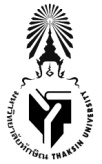 ส่วนงานวิชาการ   สาขาวิชา......................................... ....................................... โทร. ..................ที่  ศธ ๖๔.๑๔./					   วันที่ ………….………………………..เรื่อง	ขออนุญาตยกเลิกการจัดโครงการและโอนเปลี่ยนแปลงงบประมาณเรียน	คณบดีคณะมนุษยศาสตร์และสังคมศาสตร์		ตามที่ สาขาวิชา/หลักสูตร..................................................................................... ได้รับจัดสรรงบประมาณเงิน............................................ ประจำปีงบประมาณ พ.ศ. ..................... แล้วนั้น           		เนื่องจาก..........................................................................................................................................…………………………………………………………………………………………………………….……………………………………………………………………………………………………………………………………………………………….…………………………………………………................................ (เหตุผลในการขอยกเลิกโครงการ) 		ในการนี้  จึงขออนุญาตยกเลิกโครงการ และโอนเปลี่ยนแปลงงบประมาณ ดังนี้	๑. ขออนุญาต ยกเลิก โครงการ......................................................................................................หมวดเงิน.......................................... สาขา /หลักสูตร ....................................... งบประมาณ............................บาท (............................................. ถ้วน)	 ๒. ขออนุมัติโอนเปลี่ยนแปลงงบประมาณ  	โอนจาก  งบประมาณเงินรายได้ (โครงการที่ขอยกเลิก).........................................................หมวดเงิน ................................. สาขาวิชา/หลักสูตร.........................................งบประมาณ..............................บาท (..............................................ถ้วน)		     รับโอน   งบประมาณเงินรายได้ โครงการ/รายการ ................................................................หมวดเงิน ................................. สาขาวิชา/หลักสูตร...................................... งบประมาณ..............................บาท (..............................................ถ้วน)		  จึงเรียนมาเพื่อโปรดพิจารณาอนุมัติ		ลงชื่อ							       (.....................................................) 	ตำแหน่ง .....................................................